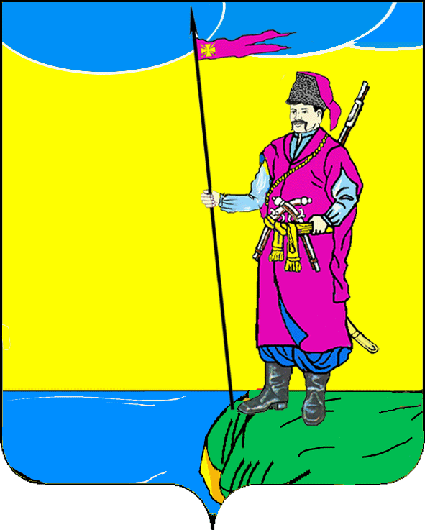 АДМИНИСТРАЦИИ ПЛАСТУНОВСКОГО СЕЛЬСКОГО ПОСЕЛЕНИЯ ДИНСКОГО РАЙОНАПОСТАНОВЛЕНИЕот 07.02.2020 г.										№ 24станица ПластуновскаяО внесении изменений в постановление администрации Пластуновского сельского поселения Динского района от 17.11.2017 года № 276 «Об утверждении муниципальной программы Пластуновского сельского поселения Динского района «Обеспечение безопасности населения»В соответствии с  Федеральным законом от 06.10.2003 №131-ФЗ «Об общих принципах организации местного самоуправления в Российской Федерации», постановлением администрации Пластуновского сельского поселения Динского района от 1 августа 2014 года № 257 «Об утверждении Порядка принятия решения о разработке, формирования, реализации и оценки эффективности реализации муниципальных программ муниципального образования Пластуновское сельское поселение Динского района» (с изменениями от 05.08.2015 г. № 366; от 18.08.2016 г. № 336; от 16.06.2017 г. № 116), на основании статей 32, 59 Устава Пластуновского сельского поселения Динского района, п о с т а н о в л я ю:1. Внести следующие изменения в приложение к постановлению администрации Пластуновского сельского поселения Динского района от 17.11.2017 года № 276 «Об утверждении муниципальной программы Пластуновского сельского поселения Динского района «Обеспечение безопасности населения» в приложение к постановлению:1.1 в паспорте муниципальной программы Пластуновского сельского поселения Динского района «Обеспечение безопасности населения» - «Объемы и источники финансирования муниципальной программы» изложить в следующей редакции:«объем финансовых ресурсов, предусмотренных на реализацию муниципальной программы, составляет из средств местного бюджета 220,5 тыс. рублей, в том числе по годам:2018 год –  15,0 тыс. рублей,2019 год –  56,0 тыс. рублей,2020 год -  149,5 тыс. рублейв том числе по подпрограммам муниципальной программы:объем финансирования подпрограммы «Мероприятия предупреждению и ликвидации чрезвычайных ситуаций, стихийных бедствий и их последствий в Пластуновском сельском поселении» из средств местного бюджета составит 103,5 тыс. рублей, в том числе по годам:2018 год - 5,0 тыс. рублей2019 год - 1,0 тыс. рублей2020 год – 97,5 тыс. рублейобъем финансирования подпрограммы «Пожарная безопасность в Пластуновском сельском поселении» из средств местного бюджета составит 105,0 тыс. рублей, в том числе по годам:2018 год - 5,0 тыс. рублей2019 год - 50,0 тыс. рублей2020 год - 50,0 тыс. рублейобъем финансирования подпрограммы «Мероприятия по обеспечению безопасности людей на водных объектах в Пластуновском сельском поселении» из средств местного бюджета составит 12,0 тыс. рублей, в том числе по годам:2018 год - 5,0 тыс. рублей2019 год - 5,0 тыс. рублей2020 год - 2,0 тыс. рублей.»;1.2 в разделе 1. муниципальной программы Пластуновского сельского поселения Динского района «Обеспечение безопасности населения» - «Характеристика текущего состояния и основные проблемы в сфере реализации муниципальной программы» абзац 12 изложить в новой редакции:«Опыт работы по предупреждению чрезвычайных ситуаций и ликвидации последствий стихийных бедствий, аварий и катастроф свидетельствует о том, что решение задач по снижению риска их возникновения и величины ущерба экономике и экологии, уменьшению числа жертв среди населения во многом зависит от уровня подготовки и обучения всех категорий населения в области защиты от чрезвычайных ситуаций природного и техногенного характера и пожарной безопасности, в том числе руководящего состава и специалистов поселения.»;1.3 в разделе 2 муниципальной программы Пластуновского сельского поселения Динского района «Обеспечение безопасности населения» таблицу «ЦЕЛИ, ЗАДАЧИ И ЦЕЛЕВЫЕ ПОКАЗАТЕЛИ МУНИЦИПАЛЬНОЙ ПРОГРАММЫ Пластуновского сельского поселения Динского района «Безопасность населения» изложить в новой редакции:ЦЕЛИ, ЗАДАЧИ И ЦЕЛЕВЫЕ ПОКАЗАТЕЛИ МУНИЦИПАЛЬНОЙ ПРОГРАММЫПластуновского сельского поселения Динского района«Безопасность населения»1.4 раздел 4 муниципальной программы Пластуновского сельского поселения Динского района «Обеспечение безопасности населения» изложить в новой редакции:«4. Обоснование ресурсного обеспечения муниципальной программыФинансирование мероприятий муниципальной программы предусматривается осуществлять за счет средств местного бюджетов.Объем финансовых ресурсов, предусмотренных на реализацию муниципальной программы, составляет  220,5 тыс. рублей, в том числе по годам:   Расчет ресурсного обеспечения выполнен на основании смет расходов, бюджетных смет, коммерческих предложений.Объемы финансирования муниципальной программы могут уточняться в соответствии с решениями о бюджете Пластуновского сельского поселения Динского района и законом Краснодарского края о краевом бюджете.»2. Внести следующие изменения в ПРИЛОЖЕНИЕ № 1 к муниципальной программе Пластуновского сельского поселения Динского района «Обеспечение безопасности населения»:2.1 в паспорте подпрограммы «Мероприятия по  предупреждению и ликвидации чрезвычайных ситуаций, стихийных бедствий и их последствий в Пластуновском сельском поселении» муниципальной программы Пластуновского сельского поселения Динского района «Обеспечение безопасности населения» - Объемы бюджетных ассигнований подпрограммы изложить в следующей редакции: «Объем бюджетных ассигнований на 2018-2020 годы составляет 103,5 тыс. рублей, в том числе по годам:2018 год - 5,0 тыс. рублей2019 год - 1,0 тыс. рублей2020 год – 97,5 тыс. рублей.»2.2  в разделе 1. подпрограммы «Мероприятия по предупреждению и ликвидации чрезвычайных ситуаций, стихийных бедствий и их последствий в Пластуновском сельском поселении» муниципальной программы Пластуновского сельского поселения Динского района «Обеспечение безопасности населения» абзац 8 изложить в новой редакции:«Опыт работы по предупреждению чрезвычайных ситуаций и ликвидации последствий стихийных бедствий, аварий и катастроф свидетельствует о том, что решение задач по снижению риска их возникновения и величины ущерба экономике и экологии, уменьшению числа жертв среди населения во многом зависит от уровня подготовки и обучения всех категорий населения в области защиты от чрезвычайных ситуаций природного и техногенного характера и пожарной безопасности, в том числе руководящего состава и специалистов поселения.»2.3 в разделе 2 подпрограммы «Мероприятия по предупреждению и ликвидации чрезвычайных ситуаций, стихийных бедствий и их последствий в Пластуновском сельском поселении» муниципальной программы Пластуновского сельского поселения Динского района «Обеспечение безопасности населения» таблицу изложить в новой редакции:«Цели, задачи и целевые показатели подпрограммы «Мероприятия по предупреждению и ликвидации чрезвычайных ситуаций, стихийных бедствий и их последствий в Пластуновском сельском поселении» муниципальной программы Пластуновского сельского поселения Динского района «Безопасность населения»».2.3 раздел 3 подпрограммы «Мероприятия по предупреждению и ликвидации чрезвычайных ситуаций, стихийных бедствий и их последствий в Пластуновском сельском поселении» муниципальной программы Пластуновского сельского поселения Динского района «Обеспечение безопасности населения» изложить в следующей редакции:«3. Перечень мероприятий подпрограммы(тыс.рублей)».2.4 в разделе 4 подпрограммы «Мероприятия по предупреждению и ликвидации чрезвычайных ситуаций, стихийных бедствий и их последствий в Пластуновском сельском поселении» муниципальной программы Пластуновского сельского поселения Динского района «Обеспечение безопасности населения» абзац второй изложить в следующей редакции:«Объем бюджетных ассигнований на 2018-2020 годы составляет 103,5 тыс. рублей, в том числе по годам:2018 год - 5,0 тыс. рублей2019 год - 1,0 тыс. рублей2020 год – 97,5 тыс. рублей.»3. Общему отделу администрации Пластуновского сельского поселения (Петренко) опубликовать настоящее постановление и разместить на официальном сайте Пластуновского сельского поселения в информационно-телекоммуникационной сети «Интернет» (вкладка «Документы», раздел «Бюджетные программы», подраздел «Муниципальные программы»). 4. Контроль за выполнением настоящего постановления оставляю за собой.5. Настоящее постановление вступает в силу со дня его официального опубликования.Глава Пластуновскогосельского поселения								С.К. Олейник№п/пНаименование целевого показателяЕдиницаизмеренияСтатус*Значение показателейЗначение показателейЗначение показателейЗначение показателей№п/пНаименование целевого показателяЕдиницаизмеренияСтатус*2018 год2019 год2020 год12345671.Муниципальная программа «Безопасность населения»Муниципальная программа «Безопасность населения»Муниципальная программа «Безопасность населения»Муниципальная программа «Безопасность населения»Муниципальная программа «Безопасность населения»Муниципальная программа «Безопасность населения»Муниципальная программа «Безопасность населения»Муниципальная программа «Безопасность населения»Цели: предупреждение чрезвычайных ситуаций, пожаров и несчастных случаев на водных объектах на территории поселенияЦели: предупреждение чрезвычайных ситуаций, пожаров и несчастных случаев на водных объектах на территории поселенияЦели: предупреждение чрезвычайных ситуаций, пожаров и несчастных случаев на водных объектах на территории поселенияЦели: предупреждение чрезвычайных ситуаций, пожаров и несчастных случаев на водных объектах на территории поселенияЦели: предупреждение чрезвычайных ситуаций, пожаров и несчастных случаев на водных объектах на территории поселенияЦели: предупреждение чрезвычайных ситуаций, пожаров и несчастных случаев на водных объектах на территории поселенияЦели: предупреждение чрезвычайных ситуаций, пожаров и несчастных случаев на водных объектах на территории поселенияЦели: предупреждение чрезвычайных ситуаций, пожаров и несчастных случаев на водных объектах на территории поселенияЦели: предупреждение чрезвычайных ситуаций, пожаров и несчастных случаев на водных объектах на территории поселенияЗадачи: реализация мероприятий по предупреждению и ликвидации ЧС, пожаров и несчастных случаев на водных объектахЗадачи: реализация мероприятий по предупреждению и ликвидации ЧС, пожаров и несчастных случаев на водных объектахЗадачи: реализация мероприятий по предупреждению и ликвидации ЧС, пожаров и несчастных случаев на водных объектахЗадачи: реализация мероприятий по предупреждению и ликвидации ЧС, пожаров и несчастных случаев на водных объектахЗадачи: реализация мероприятий по предупреждению и ликвидации ЧС, пожаров и несчастных случаев на водных объектахЗадачи: реализация мероприятий по предупреждению и ликвидации ЧС, пожаров и несчастных случаев на водных объектахЗадачи: реализация мероприятий по предупреждению и ликвидации ЧС, пожаров и несчастных случаев на водных объектахЗадачи: реализация мероприятий по предупреждению и ликвидации ЧС, пожаров и несчастных случаев на водных объектахЗадачи: реализация мероприятий по предупреждению и ликвидации ЧС, пожаров и несчастных случаев на водных объектах1.1Снижение количества ЧС, пожаров и несчастных случаев на водахед2618152.Подпрограммы муниципальной программыПодпрограммы муниципальной программыПодпрограммы муниципальной программыПодпрограммы муниципальной программыПодпрограммы муниципальной программыПодпрограммы муниципальной программыПодпрограммы муниципальной программыПодпрограммы муниципальной программы2.1Подпрограмма «Мероприятия по  предупреждению и ликвидации чрезвычайных ситуаций, стихийных бедствий и их последствий в Пластуновском сельском поселении»Подпрограмма «Мероприятия по  предупреждению и ликвидации чрезвычайных ситуаций, стихийных бедствий и их последствий в Пластуновском сельском поселении»Подпрограмма «Мероприятия по  предупреждению и ликвидации чрезвычайных ситуаций, стихийных бедствий и их последствий в Пластуновском сельском поселении»Подпрограмма «Мероприятия по  предупреждению и ликвидации чрезвычайных ситуаций, стихийных бедствий и их последствий в Пластуновском сельском поселении»Подпрограмма «Мероприятия по  предупреждению и ликвидации чрезвычайных ситуаций, стихийных бедствий и их последствий в Пластуновском сельском поселении»Подпрограмма «Мероприятия по  предупреждению и ликвидации чрезвычайных ситуаций, стихийных бедствий и их последствий в Пластуновском сельском поселении»Подпрограмма «Мероприятия по  предупреждению и ликвидации чрезвычайных ситуаций, стихийных бедствий и их последствий в Пластуновском сельском поселении»Подпрограмма «Мероприятия по  предупреждению и ликвидации чрезвычайных ситуаций, стихийных бедствий и их последствий в Пластуновском сельском поселении»Цель: предупреждение чрезвычайных ситуаций на территории поселения, стихийных бедствий, эпидемий и ликвидации их последствий; снижение размера ущерба и потерь от чрезвычайных ситуаций на территории поселения;Цель: предупреждение чрезвычайных ситуаций на территории поселения, стихийных бедствий, эпидемий и ликвидации их последствий; снижение размера ущерба и потерь от чрезвычайных ситуаций на территории поселения;Цель: предупреждение чрезвычайных ситуаций на территории поселения, стихийных бедствий, эпидемий и ликвидации их последствий; снижение размера ущерба и потерь от чрезвычайных ситуаций на территории поселения;Цель: предупреждение чрезвычайных ситуаций на территории поселения, стихийных бедствий, эпидемий и ликвидации их последствий; снижение размера ущерба и потерь от чрезвычайных ситуаций на территории поселения;Цель: предупреждение чрезвычайных ситуаций на территории поселения, стихийных бедствий, эпидемий и ликвидации их последствий; снижение размера ущерба и потерь от чрезвычайных ситуаций на территории поселения;Цель: предупреждение чрезвычайных ситуаций на территории поселения, стихийных бедствий, эпидемий и ликвидации их последствий; снижение размера ущерба и потерь от чрезвычайных ситуаций на территории поселения;Цель: предупреждение чрезвычайных ситуаций на территории поселения, стихийных бедствий, эпидемий и ликвидации их последствий; снижение размера ущерба и потерь от чрезвычайных ситуаций на территории поселения;Цель: предупреждение чрезвычайных ситуаций на территории поселения, стихийных бедствий, эпидемий и ликвидации их последствий; снижение размера ущерба и потерь от чрезвычайных ситуаций на территории поселения;Цель: предупреждение чрезвычайных ситуаций на территории поселения, стихийных бедствий, эпидемий и ликвидации их последствий; снижение размера ущерба и потерь от чрезвычайных ситуаций на территории поселения;Задача: -организация и проведение аварийно-спасательных и других неотложных работ при чрезвычайных ситуациях в Пластуновском сельском поселении, а также поддержание общественного порядка в ходе их проведения;-создание, хранение и восполнение резерва материальных ресурсов для ликвидации чрезвычайных ситуаций в Пластуновском сельском поселении;-обучение населения действиям в чрезвычайных ситуациях;-обучение должностных лиц и специалистов территориальной подсистемы единой государственной системы предупреждения и ликвидации чрезвычайных ситуаций способам защиты и действиям в чрезвычайных ситуациях;Задача: -организация и проведение аварийно-спасательных и других неотложных работ при чрезвычайных ситуациях в Пластуновском сельском поселении, а также поддержание общественного порядка в ходе их проведения;-создание, хранение и восполнение резерва материальных ресурсов для ликвидации чрезвычайных ситуаций в Пластуновском сельском поселении;-обучение населения действиям в чрезвычайных ситуациях;-обучение должностных лиц и специалистов территориальной подсистемы единой государственной системы предупреждения и ликвидации чрезвычайных ситуаций способам защиты и действиям в чрезвычайных ситуациях;Задача: -организация и проведение аварийно-спасательных и других неотложных работ при чрезвычайных ситуациях в Пластуновском сельском поселении, а также поддержание общественного порядка в ходе их проведения;-создание, хранение и восполнение резерва материальных ресурсов для ликвидации чрезвычайных ситуаций в Пластуновском сельском поселении;-обучение населения действиям в чрезвычайных ситуациях;-обучение должностных лиц и специалистов территориальной подсистемы единой государственной системы предупреждения и ликвидации чрезвычайных ситуаций способам защиты и действиям в чрезвычайных ситуациях;Задача: -организация и проведение аварийно-спасательных и других неотложных работ при чрезвычайных ситуациях в Пластуновском сельском поселении, а также поддержание общественного порядка в ходе их проведения;-создание, хранение и восполнение резерва материальных ресурсов для ликвидации чрезвычайных ситуаций в Пластуновском сельском поселении;-обучение населения действиям в чрезвычайных ситуациях;-обучение должностных лиц и специалистов территориальной подсистемы единой государственной системы предупреждения и ликвидации чрезвычайных ситуаций способам защиты и действиям в чрезвычайных ситуациях;Задача: -организация и проведение аварийно-спасательных и других неотложных работ при чрезвычайных ситуациях в Пластуновском сельском поселении, а также поддержание общественного порядка в ходе их проведения;-создание, хранение и восполнение резерва материальных ресурсов для ликвидации чрезвычайных ситуаций в Пластуновском сельском поселении;-обучение населения действиям в чрезвычайных ситуациях;-обучение должностных лиц и специалистов территориальной подсистемы единой государственной системы предупреждения и ликвидации чрезвычайных ситуаций способам защиты и действиям в чрезвычайных ситуациях;Задача: -организация и проведение аварийно-спасательных и других неотложных работ при чрезвычайных ситуациях в Пластуновском сельском поселении, а также поддержание общественного порядка в ходе их проведения;-создание, хранение и восполнение резерва материальных ресурсов для ликвидации чрезвычайных ситуаций в Пластуновском сельском поселении;-обучение населения действиям в чрезвычайных ситуациях;-обучение должностных лиц и специалистов территориальной подсистемы единой государственной системы предупреждения и ликвидации чрезвычайных ситуаций способам защиты и действиям в чрезвычайных ситуациях;Задача: -организация и проведение аварийно-спасательных и других неотложных работ при чрезвычайных ситуациях в Пластуновском сельском поселении, а также поддержание общественного порядка в ходе их проведения;-создание, хранение и восполнение резерва материальных ресурсов для ликвидации чрезвычайных ситуаций в Пластуновском сельском поселении;-обучение населения действиям в чрезвычайных ситуациях;-обучение должностных лиц и специалистов территориальной подсистемы единой государственной системы предупреждения и ликвидации чрезвычайных ситуаций способам защиты и действиям в чрезвычайных ситуациях;Задача: -организация и проведение аварийно-спасательных и других неотложных работ при чрезвычайных ситуациях в Пластуновском сельском поселении, а также поддержание общественного порядка в ходе их проведения;-создание, хранение и восполнение резерва материальных ресурсов для ликвидации чрезвычайных ситуаций в Пластуновском сельском поселении;-обучение населения действиям в чрезвычайных ситуациях;-обучение должностных лиц и специалистов территориальной подсистемы единой государственной системы предупреждения и ликвидации чрезвычайных ситуаций способам защиты и действиям в чрезвычайных ситуациях;Задача: -организация и проведение аварийно-спасательных и других неотложных работ при чрезвычайных ситуациях в Пластуновском сельском поселении, а также поддержание общественного порядка в ходе их проведения;-создание, хранение и восполнение резерва материальных ресурсов для ликвидации чрезвычайных ситуаций в Пластуновском сельском поселении;-обучение населения действиям в чрезвычайных ситуациях;-обучение должностных лиц и специалистов территориальной подсистемы единой государственной системы предупреждения и ликвидации чрезвычайных ситуаций способам защиты и действиям в чрезвычайных ситуациях;2.1.1Площадь территории, на которой проведены инженерные (иные) мероприятия  по предотвращению угроз или ликвидации  чрезвычайных ситуацийга1,51,502.1.2Страхование от возможных последствий ЧС при эксплуатации ГТСШт.0072.2Подпрограмма «Пожарная безопасность в Пластуновском сельском поселении»Подпрограмма «Пожарная безопасность в Пластуновском сельском поселении»Подпрограмма «Пожарная безопасность в Пластуновском сельском поселении»Подпрограмма «Пожарная безопасность в Пластуновском сельском поселении»Подпрограмма «Пожарная безопасность в Пластуновском сельском поселении»Подпрограмма «Пожарная безопасность в Пластуновском сельском поселении»Подпрограмма «Пожарная безопасность в Пластуновском сельском поселении»Подпрограмма «Пожарная безопасность в Пластуновском сельском поселении»Цели: совершенствование системы обеспечения пожарной безопасности в Пластуновском сельском поселении;Цели: совершенствование системы обеспечения пожарной безопасности в Пластуновском сельском поселении;Цели: совершенствование системы обеспечения пожарной безопасности в Пластуновском сельском поселении;Цели: совершенствование системы обеспечения пожарной безопасности в Пластуновском сельском поселении;Цели: совершенствование системы обеспечения пожарной безопасности в Пластуновском сельском поселении;Цели: совершенствование системы обеспечения пожарной безопасности в Пластуновском сельском поселении;Цели: совершенствование системы обеспечения пожарной безопасности в Пластуновском сельском поселении;Цели: совершенствование системы обеспечения пожарной безопасности в Пластуновском сельском поселении;Цели: совершенствование системы обеспечения пожарной безопасности в Пластуновском сельском поселении;Задачи: реализация мероприятий по совершенствованию противопожарной защиты объектов, в том числе обеспечению пожарно-технической продукцией и обучению мерам пожарной безопасности работников муниципальных бюджетных и казенных учрежденийЗадачи: реализация мероприятий по совершенствованию противопожарной защиты объектов, в том числе обеспечению пожарно-технической продукцией и обучению мерам пожарной безопасности работников муниципальных бюджетных и казенных учрежденийЗадачи: реализация мероприятий по совершенствованию противопожарной защиты объектов, в том числе обеспечению пожарно-технической продукцией и обучению мерам пожарной безопасности работников муниципальных бюджетных и казенных учрежденийЗадачи: реализация мероприятий по совершенствованию противопожарной защиты объектов, в том числе обеспечению пожарно-технической продукцией и обучению мерам пожарной безопасности работников муниципальных бюджетных и казенных учрежденийЗадачи: реализация мероприятий по совершенствованию противопожарной защиты объектов, в том числе обеспечению пожарно-технической продукцией и обучению мерам пожарной безопасности работников муниципальных бюджетных и казенных учрежденийЗадачи: реализация мероприятий по совершенствованию противопожарной защиты объектов, в том числе обеспечению пожарно-технической продукцией и обучению мерам пожарной безопасности работников муниципальных бюджетных и казенных учрежденийЗадачи: реализация мероприятий по совершенствованию противопожарной защиты объектов, в том числе обеспечению пожарно-технической продукцией и обучению мерам пожарной безопасности работников муниципальных бюджетных и казенных учрежденийЗадачи: реализация мероприятий по совершенствованию противопожарной защиты объектов, в том числе обеспечению пожарно-технической продукцией и обучению мерам пожарной безопасности работников муниципальных бюджетных и казенных учрежденийЗадачи: реализация мероприятий по совершенствованию противопожарной защиты объектов, в том числе обеспечению пожарно-технической продукцией и обучению мерам пожарной безопасности работников муниципальных бюджетных и казенных учреждений2.2.1Ремонт и обслуживание противопожарных гидрантовшт4442.3.Подпрограмма «Мероприятия по обеспечению безопасности людей на водных объектах в Пластуновском сельском поселении»Подпрограмма «Мероприятия по обеспечению безопасности людей на водных объектах в Пластуновском сельском поселении»Подпрограмма «Мероприятия по обеспечению безопасности людей на водных объектах в Пластуновском сельском поселении»Подпрограмма «Мероприятия по обеспечению безопасности людей на водных объектах в Пластуновском сельском поселении»Подпрограмма «Мероприятия по обеспечению безопасности людей на водных объектах в Пластуновском сельском поселении»Подпрограмма «Мероприятия по обеспечению безопасности людей на водных объектах в Пластуновском сельском поселении»Подпрограмма «Мероприятия по обеспечению безопасности людей на водных объектах в Пластуновском сельском поселении»Подпрограмма «Мероприятия по обеспечению безопасности людей на водных объектах в Пластуновском сельском поселении»Цели: обеспечению безопасности людей на водных объектахЦели: обеспечению безопасности людей на водных объектахЦели: обеспечению безопасности людей на водных объектахЦели: обеспечению безопасности людей на водных объектахЦели: обеспечению безопасности людей на водных объектахЦели: обеспечению безопасности людей на водных объектахЦели: обеспечению безопасности людей на водных объектахЦели: обеспечению безопасности людей на водных объектахЦели: обеспечению безопасности людей на водных объектахЗадачи: своевременное оповещение и информирование населения, в том числе с использованием специализированных технических средств оповещения и информирования населения в местах массового пребывания людейЗадачи: своевременное оповещение и информирование населения, в том числе с использованием специализированных технических средств оповещения и информирования населения в местах массового пребывания людейЗадачи: своевременное оповещение и информирование населения, в том числе с использованием специализированных технических средств оповещения и информирования населения в местах массового пребывания людейЗадачи: своевременное оповещение и информирование населения, в том числе с использованием специализированных технических средств оповещения и информирования населения в местах массового пребывания людейЗадачи: своевременное оповещение и информирование населения, в том числе с использованием специализированных технических средств оповещения и информирования населения в местах массового пребывания людейЗадачи: своевременное оповещение и информирование населения, в том числе с использованием специализированных технических средств оповещения и информирования населения в местах массового пребывания людейЗадачи: своевременное оповещение и информирование населения, в том числе с использованием специализированных технических средств оповещения и информирования населения в местах массового пребывания людейЗадачи: своевременное оповещение и информирование населения, в том числе с использованием специализированных технических средств оповещения и информирования населения в местах массового пребывания людейЗадачи: своевременное оповещение и информирование населения, в том числе с использованием специализированных технических средств оповещения и информирования населения в местах массового пребывания людей2.3.1Вывешено знаков безопасностишт444Годы реализации      Объем финансирования, тыс. рублей      Объем финансирования, тыс. рублей      Объем финансирования, тыс. рублей      Объем финансирования, тыс. рублей      Объем финансирования, тыс. рублейГоды реализацииВсегоВ разрезе и
источников  финансированияВ разрезе и
источников  финансированияВ разрезе и
источников  финансированияВ разрезе и
источников  финансированияГоды реализацииВсегоФедераль-ныйбюджетКраевой бюджетместный бюджетВнебюджет-ные источникиПодпрограмма «Мероприятия по  предупреждению и ликвидации чрезвычайных ситуаций, стихийных бедствий и их последствий в Пластуновском сельском поселении»Подпрограмма «Мероприятия по  предупреждению и ликвидации чрезвычайных ситуаций, стихийных бедствий и их последствий в Пластуновском сельском поселении»Подпрограмма «Мероприятия по  предупреждению и ликвидации чрезвычайных ситуаций, стихийных бедствий и их последствий в Пластуновском сельском поселении»Подпрограмма «Мероприятия по  предупреждению и ликвидации чрезвычайных ситуаций, стихийных бедствий и их последствий в Пластуновском сельском поселении»Подпрограмма «Мероприятия по  предупреждению и ликвидации чрезвычайных ситуаций, стихийных бедствий и их последствий в Пластуновском сельском поселении»Подпрограмма «Мероприятия по  предупреждению и ликвидации чрезвычайных ситуаций, стихийных бедствий и их последствий в Пластуновском сельском поселении»2018 год5,00,000,005,00,002019 год1,00,000,001,00,002020 год97,50,000,0097,50,00Всего по подпрограмме103,50,000,00103,50,00Подпрограмма ««Пожарная безопасность в Пластуновском сельском поселении»Подпрограмма ««Пожарная безопасность в Пластуновском сельском поселении»Подпрограмма ««Пожарная безопасность в Пластуновском сельском поселении»Подпрограмма ««Пожарная безопасность в Пластуновском сельском поселении»Подпрограмма ««Пожарная безопасность в Пластуновском сельском поселении»Подпрограмма ««Пожарная безопасность в Пластуновском сельском поселении»2018 год5,00,000,005,00,002019 год50,00,000,0050,00,002020 год50,00,000,0050,00,00Всего по подпрограмме105,00,000,00105,00,00Подпрограмма «Мероприятия по обеспечению безопасности людей на водных объектах в Пластуновском сельском поселении»Подпрограмма «Мероприятия по обеспечению безопасности людей на водных объектах в Пластуновском сельском поселении»Подпрограмма «Мероприятия по обеспечению безопасности людей на водных объектах в Пластуновском сельском поселении»Подпрограмма «Мероприятия по обеспечению безопасности людей на водных объектах в Пластуновском сельском поселении»Подпрограмма «Мероприятия по обеспечению безопасности людей на водных объектах в Пластуновском сельском поселении»Подпрограмма «Мероприятия по обеспечению безопасности людей на водных объектах в Пластуновском сельском поселении»2018 год5,00,000,005,00,002019 год5,00,000,005,00,002020 год2,00,000,002,00,00Всего по  подпрограмме12,00,000,0012,00,00Общий объем финансирования по муниципальной программеОбщий объем финансирования по муниципальной программеОбщий объем финансирования по муниципальной программеОбщий объем финансирования по муниципальной программеОбщий объем финансирования по муниципальной программеОбщий объем финансирования по муниципальной программе2018 год15,00,000,0015,00,002019 год56,00,000,0056,00,002020 год149,50,000,0053,00,00Всего по муниципальной программе220,50,000,00220,50,00№п/пНаименование целевого показателяЕдиницаизмеренияСтатус*Значение показателейЗначение показателейЗначение показателейЗначение показателей№п/пНаименование целевого показателяЕдиницаизмеренияСтатус*2018 год2019 год2020 год1234567Цель: предупреждение чрезвычайных ситуаций на территории поселения, стихийных бедствий, эпидемий и ликвидации их последствий; снижение размера ущерба и потерь от чрезвычайных ситуаций на территории поселения;Цель: предупреждение чрезвычайных ситуаций на территории поселения, стихийных бедствий, эпидемий и ликвидации их последствий; снижение размера ущерба и потерь от чрезвычайных ситуаций на территории поселения;Цель: предупреждение чрезвычайных ситуаций на территории поселения, стихийных бедствий, эпидемий и ликвидации их последствий; снижение размера ущерба и потерь от чрезвычайных ситуаций на территории поселения;Цель: предупреждение чрезвычайных ситуаций на территории поселения, стихийных бедствий, эпидемий и ликвидации их последствий; снижение размера ущерба и потерь от чрезвычайных ситуаций на территории поселения;Цель: предупреждение чрезвычайных ситуаций на территории поселения, стихийных бедствий, эпидемий и ликвидации их последствий; снижение размера ущерба и потерь от чрезвычайных ситуаций на территории поселения;Цель: предупреждение чрезвычайных ситуаций на территории поселения, стихийных бедствий, эпидемий и ликвидации их последствий; снижение размера ущерба и потерь от чрезвычайных ситуаций на территории поселения;Цель: предупреждение чрезвычайных ситуаций на территории поселения, стихийных бедствий, эпидемий и ликвидации их последствий; снижение размера ущерба и потерь от чрезвычайных ситуаций на территории поселения;Цель: предупреждение чрезвычайных ситуаций на территории поселения, стихийных бедствий, эпидемий и ликвидации их последствий; снижение размера ущерба и потерь от чрезвычайных ситуаций на территории поселения;Цель: предупреждение чрезвычайных ситуаций на территории поселения, стихийных бедствий, эпидемий и ликвидации их последствий; снижение размера ущерба и потерь от чрезвычайных ситуаций на территории поселения;Задача: -организация и проведение аварийно-спасательных и других неотложных работ при чрезвычайных ситуациях в Пластуновском сельском поселении, а также поддержание общественного порядка в ходе их проведения;-создание, хранение и восполнение резерва материальных ресурсов для ликвидации чрезвычайных ситуаций в Пластуновском сельском поселении;-обучение населения действиям в чрезвычайных ситуациях;-обучение должностных лиц и специалистов территориальной подсистемы единой государственной системы предупреждения и ликвидации чрезвычайных ситуаций способам защиты и действиям в чрезвычайных ситуациях;Задача: -организация и проведение аварийно-спасательных и других неотложных работ при чрезвычайных ситуациях в Пластуновском сельском поселении, а также поддержание общественного порядка в ходе их проведения;-создание, хранение и восполнение резерва материальных ресурсов для ликвидации чрезвычайных ситуаций в Пластуновском сельском поселении;-обучение населения действиям в чрезвычайных ситуациях;-обучение должностных лиц и специалистов территориальной подсистемы единой государственной системы предупреждения и ликвидации чрезвычайных ситуаций способам защиты и действиям в чрезвычайных ситуациях;Задача: -организация и проведение аварийно-спасательных и других неотложных работ при чрезвычайных ситуациях в Пластуновском сельском поселении, а также поддержание общественного порядка в ходе их проведения;-создание, хранение и восполнение резерва материальных ресурсов для ликвидации чрезвычайных ситуаций в Пластуновском сельском поселении;-обучение населения действиям в чрезвычайных ситуациях;-обучение должностных лиц и специалистов территориальной подсистемы единой государственной системы предупреждения и ликвидации чрезвычайных ситуаций способам защиты и действиям в чрезвычайных ситуациях;Задача: -организация и проведение аварийно-спасательных и других неотложных работ при чрезвычайных ситуациях в Пластуновском сельском поселении, а также поддержание общественного порядка в ходе их проведения;-создание, хранение и восполнение резерва материальных ресурсов для ликвидации чрезвычайных ситуаций в Пластуновском сельском поселении;-обучение населения действиям в чрезвычайных ситуациях;-обучение должностных лиц и специалистов территориальной подсистемы единой государственной системы предупреждения и ликвидации чрезвычайных ситуаций способам защиты и действиям в чрезвычайных ситуациях;Задача: -организация и проведение аварийно-спасательных и других неотложных работ при чрезвычайных ситуациях в Пластуновском сельском поселении, а также поддержание общественного порядка в ходе их проведения;-создание, хранение и восполнение резерва материальных ресурсов для ликвидации чрезвычайных ситуаций в Пластуновском сельском поселении;-обучение населения действиям в чрезвычайных ситуациях;-обучение должностных лиц и специалистов территориальной подсистемы единой государственной системы предупреждения и ликвидации чрезвычайных ситуаций способам защиты и действиям в чрезвычайных ситуациях;Задача: -организация и проведение аварийно-спасательных и других неотложных работ при чрезвычайных ситуациях в Пластуновском сельском поселении, а также поддержание общественного порядка в ходе их проведения;-создание, хранение и восполнение резерва материальных ресурсов для ликвидации чрезвычайных ситуаций в Пластуновском сельском поселении;-обучение населения действиям в чрезвычайных ситуациях;-обучение должностных лиц и специалистов территориальной подсистемы единой государственной системы предупреждения и ликвидации чрезвычайных ситуаций способам защиты и действиям в чрезвычайных ситуациях;Задача: -организация и проведение аварийно-спасательных и других неотложных работ при чрезвычайных ситуациях в Пластуновском сельском поселении, а также поддержание общественного порядка в ходе их проведения;-создание, хранение и восполнение резерва материальных ресурсов для ликвидации чрезвычайных ситуаций в Пластуновском сельском поселении;-обучение населения действиям в чрезвычайных ситуациях;-обучение должностных лиц и специалистов территориальной подсистемы единой государственной системы предупреждения и ликвидации чрезвычайных ситуаций способам защиты и действиям в чрезвычайных ситуациях;Задача: -организация и проведение аварийно-спасательных и других неотложных работ при чрезвычайных ситуациях в Пластуновском сельском поселении, а также поддержание общественного порядка в ходе их проведения;-создание, хранение и восполнение резерва материальных ресурсов для ликвидации чрезвычайных ситуаций в Пластуновском сельском поселении;-обучение населения действиям в чрезвычайных ситуациях;-обучение должностных лиц и специалистов территориальной подсистемы единой государственной системы предупреждения и ликвидации чрезвычайных ситуаций способам защиты и действиям в чрезвычайных ситуациях;Задача: -организация и проведение аварийно-спасательных и других неотложных работ при чрезвычайных ситуациях в Пластуновском сельском поселении, а также поддержание общественного порядка в ходе их проведения;-создание, хранение и восполнение резерва материальных ресурсов для ликвидации чрезвычайных ситуаций в Пластуновском сельском поселении;-обучение населения действиям в чрезвычайных ситуациях;-обучение должностных лиц и специалистов территориальной подсистемы единой государственной системы предупреждения и ликвидации чрезвычайных ситуаций способам защиты и действиям в чрезвычайных ситуациях;2.1.1Площадь территории, на которой проведены инженерные (иные) мероприятия  по предотвращению угроз или ликвидации  чрезвычайных ситуацийга1,51,51,52.1.2Страхование от возможных последствий ЧС при эксплуатации ГТСШт.007N
п/пНаименование мероприятияИсточник финансированияОбъем финансирования, всего в том числе по годамв том числе по годамв том числе по годамНепосред-ственный результат реализации мероприятияУчастник муниципальной программы N
п/пНаименование мероприятияИсточник финансированияОбъем финансирования, всего 2018 год2019 год2020 годНепосред-ственный результат реализации мероприятияУчастник муниципальной программы 1234567891.Проведение неотложных предупредительных (превентивных) или аварийно-восстановительных работ для обеспечения жизнедеятельности населения (в том числе берегоукрепительные работы, земляные работы по повышению уровня рельефа местности или дорог при паводках, наводнениях или  атмосферных осадках, работы  по защите зданий или инженерных коммуникаций от повреждений природного или техногенного характера и другие работы)местный бюджет6,05,01,00,0Предупреждение ЧС или ликвидация ЧС на    1 конкретном объекте или на участке территории  поселения Администрация Пластуновского сельского поселения Динскогорайона2.Страхование гражданской ответственности владельца опасного объекта (ГТС)местный бюджет97,50,00,097,5Страхование от возможных последствий ЧС при эксплуатации ГТС – 7 штукАдминистрация Пластуновского сельского поселения Динскогорайона